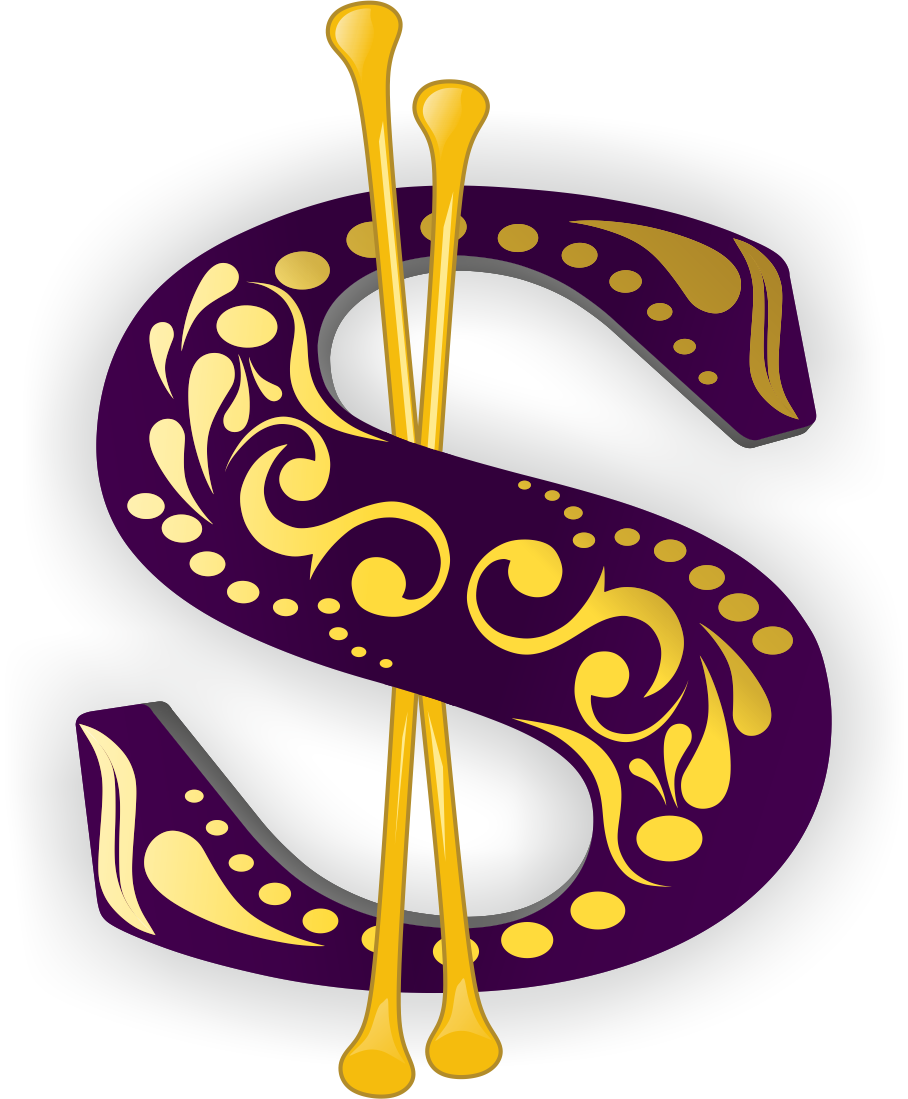 MAJSTROVSTVÁ SLOVENSKA V MAŽORETKOVOM ŠPORTE30.4. - 1. 5. 2022OBJEDNÁVATEĽ:  Názov klubu:  Adresa  klubu:  Kontaktná osoba:       t.č.: 0903471398E- mail:Fakturačné údaje: Názov  platiteľa:                                                                                                                                                                             Adresa: PSČ : IČO: DIČ: Týmto si záväzne objednávame ubytovanie: Názov ubytovacieho zariadenia : Rozpis:  Platba na faktúru v hotovostiV ..........................................................podpis vedúcej súboru:  ..................................................MAJSTROVSTVÁ SLOVENSKA V MAŽORETKOVOM ŠPORTE30.4 -1. 5. 2022OBJEDNÁVATEĽ:  Názov klubu: Adresa  klubu :  Kontaktná osoba:    t.č.: E- mail: Fakturačné údaje: Názov  platiteľa:                                                                                                                                                                                Adresa: PSČ : IČO: DIČ: Týmto si záväzne objednávame stravu podľa  rozpisu :                                       Raňajky, obed a večera ...................bezlepková...................bezlepková a bezlaktózová....................... histaminová dietaV .............................. dňa .............................. podpis vedúcej súboru:  ......................................PIATOKVečera 	- Bravčové na prírodno, ryža 						  SOBOTARaňajky 	- Švédske stoly								   

Obed 		- Pečené kuracie stehno, ryža, kompót 				 
Večera	- Vypr. bravčový rezeň, zemiaky 					NEDEĽARaňajky 	- Švédske stoly								 

Obed 		- Kuracie na prírodno, ryža 						 
Večera 	- Vypr. syr, hranolky, tatárska						  
 		   - Bolonské špagety, syr, kečup						 
  		   - Brav. rezeň v chlebe, horalka, džús, ovocie (balíček) - 5 EUR                 - Bageta šunka, syr, alebo len syrová bageta - 3 EUR		
	
Raňajky/Obed/Večera  cena : 5 €Dátum                    Počet osôb:                    Počet osôb:Dátumvšetci účastníci:šofér:29. 4. 2022/ piatok /30.4.2022/ sobota /1. 5. 2022/ nedeľa /Dátum Počet  osôbPočet  osôbPočet  osôbDátum raňajkyobedvečera29.4.2022  / piatok /30.4.2022  / sobota /1.5.2022 / nedeľa /